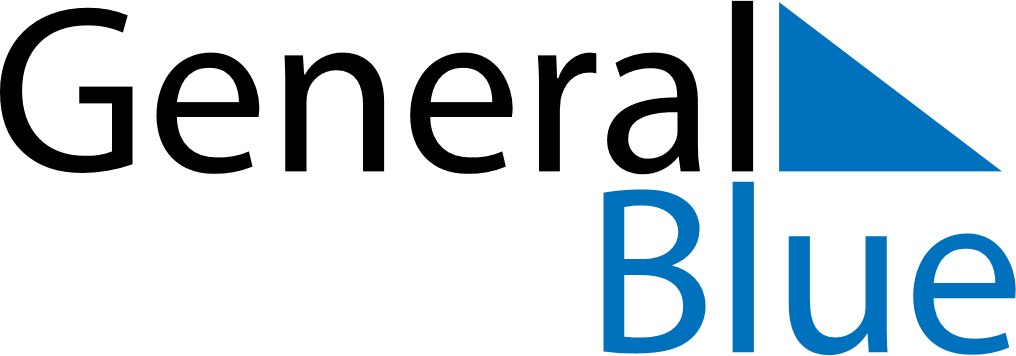 2027 – Q1Dominica  2027 – Q1Dominica  2027 – Q1Dominica  2027 – Q1Dominica  2027 – Q1Dominica  JanuaryJanuaryJanuaryJanuaryJanuaryJanuaryJanuarySundayMondayTuesdayWednesdayThursdayFridaySaturday12345678910111213141516171819202122232425262728293031FebruaryFebruaryFebruaryFebruaryFebruaryFebruaryFebruarySundayMondayTuesdayWednesdayThursdayFridaySaturday12345678910111213141516171819202122232425262728MarchMarchMarchMarchMarchMarchMarchSundayMondayTuesdayWednesdayThursdayFridaySaturday12345678910111213141516171819202122232425262728293031Jan 1: New Year’s DayFeb 8: Carnival MondayFeb 9: Carnival TuesdayMar 26: Good FridayMar 28: Easter SundayMar 29: Easter Monday